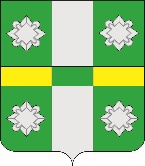 Российская ФедерацияИркутская областьУсольское районное муниципальное образованиеАдминистрацияГородского поселенияТайтурского муниципального образованияРАСПОРЯЖЕНИЕОт 27.04.2020г.								№ 102-рр.п. ТайтуркаО мероприятиях в связи с днем поминовения усопших («Радоница»)Во исполнении Указа Губернатора Иркутской области от 24.04.2020г.     № 116-уг «О внесении изменений в указ Губернатора Иркутской области от 18.03.2020г. № 59-уг», постановления главного государственного санитарного врача по Иркутской области от 26.04.2020г. № 44 «О введении ограничительных мероприятий на объектах Иркутской области»,  распоряжения мэра муниципального района Усольского районного муниципального образования от 27.04.2020г. № 102-р «О мероприятиях в связи с днем поминовения «Радоница» руководствуясь ст.ст. 23, 46 Устава Тайтурского муниципального образования:Ограничить в срок по 30.04.2020г. доступ на кладбища, расположенные на территории Тайтурского муниципального образования.2. Ведущему специалисту по кадровым вопросам и делопроизводству (Бархатовой К.В.) опубликовать настоящее распоряжение в газете «Новости» и разместить на официальном сайте администрации (http://taiturka.irkmo.ru/) в информационно-телекоммуникационной сети «Интернет».Подготовил: ведущий специалист администрации по кадровым вопросам и делопроизводству _______ К.В. Бархатова«___»_________2020 г.Согласовано: главный специалист администрации по юридическим вопросам и нотариальным действиям __________ И.А. Пономарев «___»_________2020 г.Глава городского поселения Тайтурского муниципального образования                                                             С.В. Буяков